GÂTEAU AUX YAOURTS ET AUX POMMES La recette de Thérèse 3 pots de farine 2 pots de sucre1 pot d’huile2 œufs1 paquet de levure2 yaourts nature3 ou 4 pommes selon la grosseur.Mélanger  farine , sucre et levure.Ajouter les œufs, l’huile et les yaourts et les pommes .en morceaux.Faire cuire pendant 40 mn à 180° environ selon les  fours .Ce gâteau a été très apprécié par des danseurs lors du bal Blue Jeans le 20 mars 2016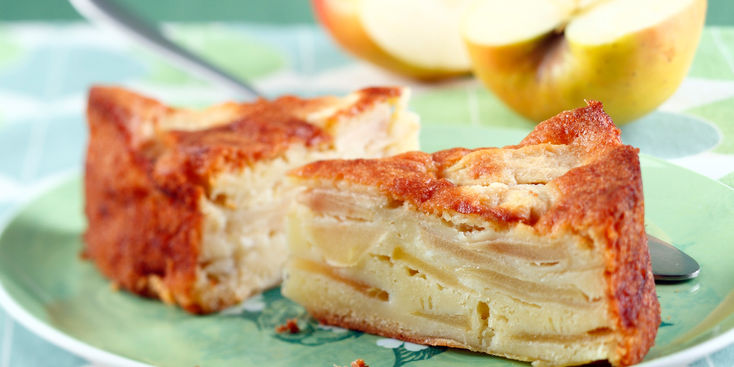 